Notice of a Full Parish Council MeetingMembers of the public and press are invited to attend all Parish Council meetings.Dear Councillors,You are hereby summoned to attend the following meeting:Meeting:		Full Parish Council MeetingTime:			19:00hrsDate:			Monday 16th January 2023Venue:			Holford & District Village Hall, Holford. TA5 1SDThis meeting is to conduct normal business.Yours faithfully,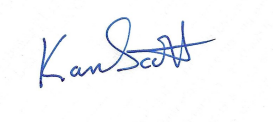 Karen ScottClerk to Holford Parish Council3rd January 2023Notice of a Full Parish Council MeetingHave your say – Community issues / concerns.Duration and content at Chairman’s discretion.PARISH COUNCIL MEETING AGENDACo-option and signing of ‘Acceptance of Office’.To receive apologies for absence and approve the reasons given.Declarations of Interest and Requests for Dispensations.To approve and sign as a correct record of the minutes of the Full Parish Council meeting held on 14th November 2022.Update on outstanding actions not appearing on the agenda.To receive reports from:County Councillor – Cllr Hugh DaviesCounty Councillor – Cllr Rosemary WoodsDistrict Councillor – Cllr Chris MorganTo Receive Chairs report – Cllr Emily HeckscherCouncillors – AllKH – Check whether HPC has obtained permission from Highways to install the SIDsKH – Invite the cabinet minister for Highways to visit Holford.Defibrilator  - how to access the codePlanning – should planning applications be discussed in meetings?Planning – should we arrange site visits?Highways – Portway Lane FloodingHPC Forum representativeBus Issues – RepresentativeHolford Memorial TreesClerk Report and Finance matters - KS.Review budget spend to dateReport/approve invoices paid since last meeting and invoices to be paid.Review and agree account balances – sign statementUpdate on VAT Claim backCouncillor TrainingTo set and agree budget for 2023/2024To agree precept claim for 2023/2024Defibrilator Pads – investigate a further supplyLCN and LGA update (including re-branding)Correspondence – KS.Internal Auditor Quantock Hills JAC meeting 24th January 2023Smart CommunitiesDeployable CCTVAny other business for next agenda.Date of next meeting and confirming dates for 2023End of AgendaFollowing the convening of the council, there will be an opportunity for members of the public (who are not normally permitted to speak during the meeting except by special invitation of the chairman) to participate before the start of the business part of the meeting, by asking questions, raising concerns or making comments on matters affecting Holford.No decisions can be taken during this session, but the chairman may decide to refer any matters raised for further consideration at a later meeting.Please note: Councils cannot lawfully decide items of business that is not specified in the summons/agenda.Under the Openness of Local Government Bodies Regulations 2014, any members of the public are allowed to take photographs, film and audio record the proceedings and report on all public meetings (including on social media). No prior notification is needed but it would be helpful to let the office know of any plans to film or record so that any necessary arrangements can be made to provide reasonable facilities to report on meetings. This permission does not extend to private meetings or parts of meetings which are not open to the public. All recording and photography equipment should be taken away if a public meeting moves into a session which is not open to the public. If you are recording the meeting, you are asked to act in a reasonable manner and not disrupt the conduct of meetings for example by using intrusive lighting, flash photography or asking people to repeat statements for the benefit of the recording. You may not make an oral commentary during the meeting. The Chairman has the power to control public recording and/or reporting so it does not disrupt the meeting. Recording must be clearly visible to anyone at the meeting.